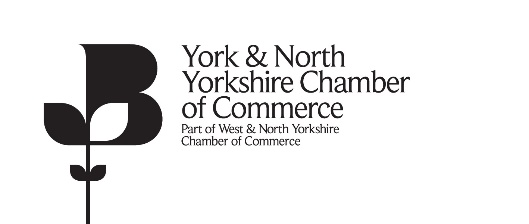 Nomination Form for the York & North Yorkshire Leadership Group 2021Proposer’s section overleaf……The completed form is to be received by 1pm on 16 June 2021 addressed to Debra Patchett, West & North Yorkshire Chamber, Devere House, Vicar Lane, Bradford, BD1 5AH.Telephone number 01274 772777 email to debra.patchett@wnychamber.co.ukPART ONE – for the candidate to complete (after reading the nominations guide)Candidate’s name:Company name:Membership No.                                                           Membership Fees up to date?                                                                                       Yes            (please tick to confirm)Position in Company:Company address:Postcode:                                             (please attach a company letterhead to this form)Office telephone no.                                            Mobile no.e-mail address:Home address:Postcode:For completion by the candidateWhy are you seeking election to the York & North Yorkshire Leadership Group?What would you bring to the group?Would you be willing to act as an ambassador of the Chamber e.g. attending and taking a role at events and meetings?Candidate’s signature                                                           DatePART TWO – for completion by the person proposing the candidate (must hold a senior role in another company in membership of the Chamber)I wish to propose the following person for election as a member of the York & North Yorkshire Leadership Group to serve for three years from 6 July 2021 and I confirm that the candidate is not a colleague or employee in my organisation.Name of Candidate:Proposer’s name:Proposer’s company name:Position in company:Company Address:Postcode:Office telephone no:                                                        no.e-mail address:Signature of proposer:                                                                  Date: